Goshen College 16th AnnualStudent Academic SymposiumSaturday April 5, 2014Professor Jo-Ann A. Brant, Program CoordinatorChristian Allebach, Assistant Program Coordinator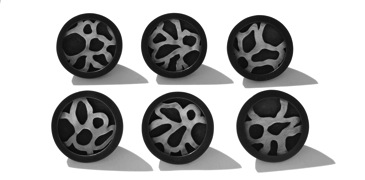 Hive by Jessica K. Sprunger Senior Art MajorSession One: Concurrent sessions in CC 110-111 and 112-113Church-Chapel 110-111 12:30-3:30 pm Chair: (Jo-Ann)12:30-12:45 Maria A. Bischoff and Juliana Alves da Silva, Reasons for Enrollment at Goshen College, Department of Communications12:45-1:00 Logan A. Miller, Who Listens to Americana Music and How Do They Do It? Department of Communications1:00-1:15 Emma J. Ruth, Pinecraft Community Preservation Project, Department of Sociology1:15-1:30 Timothy J. Keiderling, Global and National News Awareness at Goshen College, Department of Communications1:30-1:50 Julianna R. Tennefoss, Case Study on the Effects of Tutoring a First-Grade English Learner, Department of Education1:50-2:10  Break -- Refreshments provided for all presenters and audience members2:10-2:25 Joelle N. Friesen, Peter and Cornelius: A Revelation for the Church Department of Bible, Religion and Philosophy2:25-2:40 Sunday Mahaja, Twelve Tribes (God’s People), Department of Art2:40-2:55 Peter R. Schrock, The Machiavelli Index: A Flawed Measurement of Voting Power, Maple Scholars Program - Department of Mathematics2:55-3:15 Katherine G.N. Miller, The Beautiful Voice: A Demonstrative Lecture Recital Comparing the National Schools of Singing, Department of Music3:15-3:30 Jessica K. Sprunger, Influence and Skill: Integrating Found Materials and Imagery into Metalwork, Department of ArtChurch-Chapel 112-113 12:30-3:30 pm Chair:  (Christian)12:30-12:45 Yesenia Y. Orellana, The Influence of Latino Religious Community Leaders on the Education of Latino Youth in North Central, Indiana, Center for Intercultural Teaching and Learning at Goshen College 12:45-1:00 Oscar Kirwa, Preservation of Mara Culture, Maple Scholars Program - Department of History1:00-1:15 Christian Allebach, A Comparison of Anabaptist and Islamic Environmental Ethics, BCA Program at Philipps-Universität Marburg Germany, Department of Bible Religion and Philosophy1:15-1:30 Elizabeth L. Wittrig, A Partial Peace: Forgiveness and the South African Truth and Reconciliation Commission, Department of Peace Justice and Conflict Studies1:30-1:50 Benjamin J. Pollitt, The Biomechanics of the Golf Swing in an Amateur and Elite Performer, Department of Kinesiology1:50-2:10  Break -- Refreshments provided for all presenters and audience members2:10-2:25 Ezra F. Ocubamichael, Free Press and the Challenges Securing Peace and Justice BasedGood Governance in the Horn of Africa, Department of Communications2:25-2:40 Jacob S. Yoder, Aligning Ideals with Institutional Structures: International Voluntary Services and the Transformative Power of People-to-People Development in Vietnam, 1957-1971, Department of History2:40-2:55 Joshua A. Yoder, Fire Decreases Ant Densities in an Ant-Acacia Mutualism, Department of Biological Sciences2:55-3:15 Hannah A. Sauder and Nicholas G. Peebles, Perspectives on the Hiring Policy Regarding LGBTQ Employment at Goshen College, Department of Communication3:15-3:30 TBA3:30-3:40 Break -- Refreshments provided for all presenters and audience membersSession Two:  Session in Church-Chapel 112-113 3:40-5:00 pm Chair:   (Christian)3:40-3:55 Aaron August Kauffmann, Observed Rotifera and Acid Phenomena on Algae (PL3LC) Harvest Potential, Maple Scholars Program - Department of Biological Sciences3:55-4:10 Ezra F. Ocubamichael, Technical Challenges and Importance of Developing a Mobile App for Goshen College’s award winning WGCS 91.1FM The Globe Radio, Department of Informatics4:10-4:30 Martin L. Banda, Identifying Genetic Suppressors of UNC-53, Maple Scholars Program- Department of Biological Sciences4:30-4:45 Helena A. Neufeld, Exhuming a Poet: Federico Garcia Lorca and Spain’s Continued Healing, Department of Bible and Religion